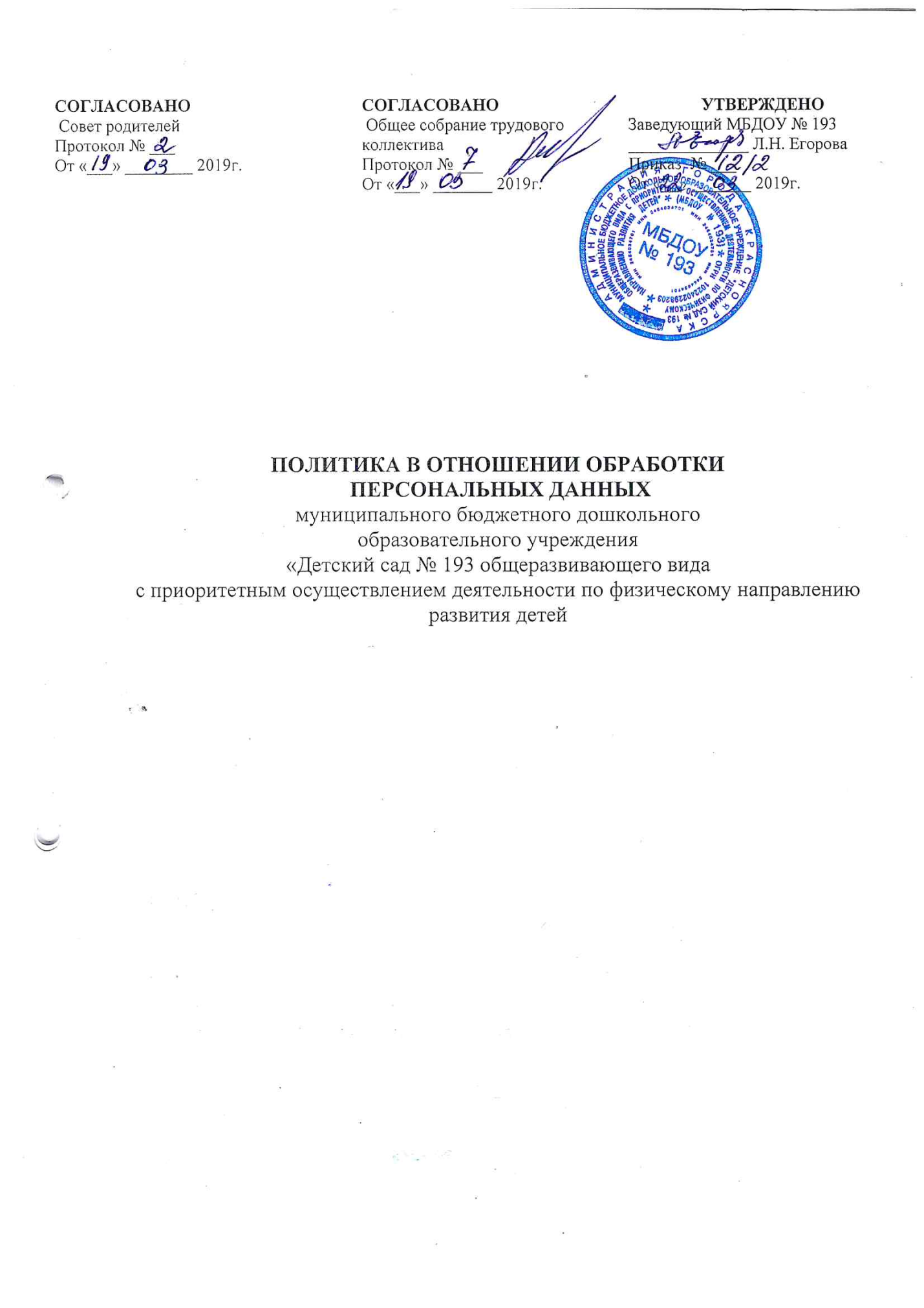                               ОглавлениеТермины и определения………………………………………………. 2Сокращения и обозначения…………………………………………..  2Общие сведения об Операторе………………………………..  3Обрабатываемые персональные данные……………………    4Цели обработки персональных данных………………………. 5Обработка персональных данных…………………………….. 5Права субъектов персональных данных……………………… 7Защита персональных данных………………………………… 8Контактная информация………………………………………. 8                                            Термины и определенияАвтоматизированная обработка персональных данных – обработка персональных данных с помощью средств вычислительной техники.Безопасность персональных данных – состояние защищенности персональных данных, характеризуемое способностью пользователей, технических средств и информационных технологий обеспечить конфиденциальность, целостность и доступность персональных данных при их обработке в информационных системах персональных данных.Блокирование персональных данных – временное прекращение сбора, систематизации, накопления, использования, распространения персональных данных.Информационные технологии – процессы, методы поиска, сбора, хранения, обработки, предоставления, распространения информации и способы осуществления таких процессов и методов.Конфиденциальность персональных данных – обязательное для соблюдения оператором или иным получившим доступ к персональным данным лицом требование не допускать их распространения без согласия субъекта персональных данных или наличия иного законного основания.Несанкционированный доступ (несанкционированные действия) – доступ к информации или действия с информацией, осуществляемые с нарушением установленных прав доступа к информации или действий с ней с применением штатных средств информационной системы или средств, аналогичным им по своим функциональному предназначению и техническим характеристикам.Носитель информации – физическое лицо или материальный объект, в том числе физическое поле, в котором информация находит свое отражение в виде символов, образов, сигналов, технических решений и процессов, количественных характеристик физических величин.Обработка персональных данных – любое действие (операция) или совокупность действий (операций), совершаемых с использованием средств автоматизации или без использования таких средств с персональными данными, включая сбор, запись, систематизацию, накопление, хранение, уточнение (обновление, изменение), извлечение, использование, передачу (распространение, предоставление, доступ), обезличивание, блокирование, удаление, уничтожение персональных данных.Оператор – государственный орган, муниципальный орган, юридическое или физическое лицо, самостоятельно или совместно с другими лицами организующие и (или) осуществляющие обработку персональных данных, а также определяющие цели обработки персональных данных, состав персональных данных, подлежащих обработке, действия (операции), совершаемые с персональными данными.Персональные данные – любая информация, относящаяся к прямо или косвенно определенному или определяемому физическому лицу (субъекту персональных данных).Целостность информации – состояние информации, при котором отсутствует любое ее изменение либо изменение осуществляется только преднамеренно субъектами, имеющими на него право.Сокращения и обозначенияНСД – несанкционированный доступ;ПДн – персональные данные;Политика – политика в отношении обработки персональных данных;Оператор – МБДОУ № 193Общие положенияПолитика определяет систему взглядов Оператора на обработку и защиту ПДн.Настоящая Политика разработана в соответствии с:Конституцией Российской Федерации;Трудовым кодексом Российской Федерации;Гражданским кодексом Российской Федерации;Федеральным законом Российской Федерации от 27 июля 2006 г. № 149-ФЗ «Об информации, информационных технологиях и о защите информации»;Федеральным законом Российской Федерации от 27 июля 2006 г. № 152-ФЗ «О персональных данных»;Федеральным законом от 29.12.2012 г. №273-ФЗ «Об образовании в Российской Федерации».Цель Политики – обеспечение соблюдения норм законодательства Российской Федерации и выполнения требований Правительства Российской Федерации в области обработки и защиты ПДн.Настоящая Политика является внутренним локальным нормативным актом Оператора, декларирующим концептуальные основы деятельности Оператора при обработке ПДн.Положения настоящей Политики распространяются на весь объем ПДн, обрабатываемых Оператором, полученных как до, так и после вступления ее в силу, а также на всех субъектов ПДн.Настоящая Политика вступает в силу с момента ее утверждения заведующим и действует бессрочно до замены ее новой Политикой.В соответствии с п.2 ст. 18.1 Федерального закона от 27 июля 2006 г. № 152-ФЗ «О персональных данных» доступ к настоящему документу не может быть ограничен.Сведения об ОператореРеквизиты:   -    полное наименование Оператора: муниципальное бюджетное дошкольное        образовательное учреждение «Детский сад № 193 общеразвивающего вида    с приоритетным осуществлением деятельности по физическому направлению   развития детей»;    -    краткое наименование Оператора: МБДОУ № 193;ИНН/КПП: 2464034701/246401001;ОКПО: 36126159;ОГРН: 1022402298203юридический адрес: 660079, г. Красноярск, ул. 60 лет Октября, 85А;почтовый адрес: 660079, г. Красноярск, ул. 60 лет Октября, 85А; контактный телефон: (391)233-17-05; E-mail: detsad193@mail.ruИсполнение ПолитикиС целью исполнения настоящей Политики заведующим утверждены:Положение «Об обработке персональных данных в МБДОУ № 193;Перечень обрабатываемых персональных данных;Перечень работников, допущенных к неавтоматизированной обработке персональных данных;Перечни прав доступа к ресурсам информационных систем персональных данных;Перечень выделенных помещений для обработки персональных данных;Списки лиц, имеющих право самостоятельного доступа в выделенные помещения;Перечень хранилищ персональных данных и их материальных носителей;Планы проведения резервного копирования персональных данных в информационных системах персональных данных;иные локальные нормативные акты, принимаемые во исполнение требований законодательства Российской Федерации в области обработки и защиты ПДн.Обрабатываемые персональные данныеОператор осуществляет обработку ПДн следующих субъектов ПДн:сотрудников Учреждения;воспитанников;законных представителей воспитанников.Оператором обрабатываются следующие категории ПДн сотрудников:Первичные сведения:ФИО;Дата рождения;Пол;Место рождения;Адрес прописки; фактическое проживание;Дата регистрации по месту жительства»Гражданство;Номера телефонов.ИзображениеВладение иностранным языкомСведения о реквизитах документов:Паспортные данные (серия, номер, кем и когда выдан);ИНН;СНИЛС;Страховой медицинский полис (серия, номер, дата);Сведения о трудовой деятельности:Трудовой стаж (места работы, должности, периоды работы,общий трудовой стаж, причины увольнения);Сведения о трудовой книжке (номер, серия, дата выдачи, записи в ней);Должность;Персональные данные о состоянии здоровья ( наличие инвалидности,наличие либо отсутствие беременности)Сведения о повышении квалификации, переподготовке;Сведения о поощрениях и наградах. Сведения о временной нетрудоспособностиСведения об образовании:Уровень образования;Наименование образовательного учреждения;Сведения о документах, подтверждающих образование (наименование, номер, дата выдачи);Специальность;Квалификация;Форма профессионального послевузовского образования;Ученая степень;Ученое звание.Сведения о финансовом обеспечении:Тарифная ставка (оклад);Надбавка;Данные о начисленных денежных средствах (заработная плата и т.д.);Тип и сумма налогового вычета.Банковские реквизиты для перечисления сумм оплаты труда.Дополнительные сведения:       -    Сведения о состоянии на воинском учете;Сведения о наличии (отсутствии) судимости и(или) факта уголовных преследований);  Прежняя ФИО, дата изменения, причинаСтепень родства, ФИО, даты рождения близких родственников (детей и супругов), семейное положение.  Результаты обязательных предварительных (при поступлении на работу) и периодических медицинских осмотров ( обследование)Оператором обрабатываются следующие категории ПДн родителей (законных представителей) воспитанников:Первичные сведения:ФИО;Паспортные данные;Адрес и место жительства;Адрес и место работы;Номера телефонов.Оператором обрабатываются следующие категории ПДн воспитанников:Первичные сведения:ФИО;Пол;Место, год и дата рождения;Сведения о составе семьи.Сведения о реквизитах документов:Реквизиты основного документа, удостоверяющего личность.Цели обработкиОператор осуществляет обработку ПДн работников в целях:исполнения положений нормативных актов, указанных в п.1.2 настоящей Политики;обеспечения соблюдения конституционных прав работников, а также норм и требований законодательства РФ о государственной социальной помощи, о пенсиях по государственному пенсионному обеспечению, о трудовых пенсиях, трудового законодательства;исполнения обязательств и функций работодателя;ведения кадрового делопроизводства;расчета, начисления и выдачи заработной и иной платы;осуществления отчислений в пенсионные фонды, федеральную налоговую службу, фонды социального страхования;содействия в осуществлении трудовой деятельности и учета результатов исполнения договорных обязательств;обучения, повышения квалификации и продвижения по службе;контроля количества и качества выполняемой работы;обеспечения личной безопасности.Оператор осуществляет обработку ПДн воспитанников и их родителей (законных представителей) в целях:исполнения положений нормативных актов, указанных в п.1.2 настоящей Политики;исполнения обязанностей и функций, возложенных на Оператора законодательством РФ;содействия воспитанникам в развитии, самовыражении, получении необходимых навыков и знаний.Обработка персональных данныхОператор в своей деятельности обеспечивает соблюдение принципов обработки ПДн, определенных ст.5 ФЗ «О персональных данных» № 152-ФЗ от 27.07.2006.Обработка Оператором ПДн субъектов ПДн осуществляется как с использованием средств вычислительной техники (автоматизированная обработка), так и без использования таких средств (неавтоматизированная обработка), с передачей по внутренней сети Оператора и по сети Интернет.ПДн субъектов ПДн используются Оператором в соответствии с теми целями, для которых они собираются.Обработка ПДн осуществляется путем сбора, записи, систематизации, накопления, хранения, уточнения (обновления, изменения), извлечения, использования, передачи (распространения, предоставления, доступа), обезличивания, блокирования, удаления и уничтожения ПДн.Обработка ПДн путем сбора:ПДн субъектов ПДн Оператор получает напрямую от субъектов ПДн или их законных представителей.В случае возникновения необходимости получения ПДн субъекта ПДн от третьей стороны, Оператор извещает об этом субъекта ПДн заранее и сообщает ему о целях, предполагаемых источниках и способах получения ПДн.Для получения ПДн субъекта ПДн от третьей стороны Оператор сначала получает его письменное согласие. Обработка ПДн путем хранения:Оператор хранит ПДн и их материальные носители в порядке, исключающем их утрату, неправомерное использование или НСД к ним.Оператор хранит ПДн субъектов ПДн и их материальные носители не дольше, чем этого требуют цели их обработки и требования действующего законодательства Российской Федерации, и уничтожает их по истечению установленных сроков хранения.Сроки хранения документов, содержащих ПДн субъектов ПДн, а также сроки хранения сведений, содержащих ПДн субъектов ПДн в электронном виде (электронные документы, записи баз данных) определяются Перечнем обрабатываемых ПДн в соответствии с приказом Министерства культуры РФ от 25 августа 2010 г. № 558 «Об утверждении «Перечня типовых управленческих архивных документов, образующихся в процессе деятельности государственных органов, органов местного самоуправления и организаций», с указанием сроков хранения», номенклатурой дел, сроком исковой давности, а также иными требованиями законодательства Российской Федерации.При обработке ПДн на бумажных носителях Оператором обеспечивается выполнение требований «Положения об особенностях обработки персональных данных, осуществляемой без использования средств автоматизации», утвержденного постановлением Правительства РФ от 15 сентября 2008 г. № 687.При обработке ПДн на машинных носителях или в информационных системах персональных данных (ИСПДн) Оператором обеспечивается выполнение «Требований к защите персональных данных при их обработке в информационных системах персональных данных», утвержденных постановлением Правительства РФ от 1 ноября 2012 г. № 1119.Обработка ПДн путем передачи ПДнВ целях соблюдения законодательства Российской Федерации, для достижения указанных в п.п. 4.1-4.3 настоящей Политики целей обработки ПДн, а также в интересах субъектов ПДн, Оператор в ходе своей деятельности предоставляет ПДн субъектов ПДн следующим организациям:Пенсионный фонд России;Фонд социального страхования;Инспекция федеральной налоговой службы;ПАО «Банк ВТБ»Трансграничная передача ПДн:Передача ПДн на территорию иностранных государств, органам власти иностранных государств, иностранным физическим или юридическим лицам (трансграничная передача ПДн) Оператором не осуществляется.Общедоступные источники ПДн:Оператор не осуществляет формирование общедоступных источников ПДн (справочников, адресных книг).Поручение обработки:Оператор вправе поручить обработку ПДн другому лицу с согласия субъекта ПДн, если иное не предусмотрено федеральным законом, на основании заключаемого с этим лицом договора.Оператор самостоятельно осуществляет обработку ПДн субъектов ПДн и не поручает ее третьим лицам.Права субъектов ПДнСубъект ПДн имеет право на получение сведений об обработке его ПДн Оператором.Субъект ПДн вправе требовать от Оператора уточнения своих ПДн, их блокирования или уничтожения в случае, если ПДн являются неполными, устаревшими, неточными, незаконно полученными или не являются необходимыми для заявленной цели обработки, а также принимать предусмотренные законом меры по защите своих прав. Субъекты ПДн имеют право запрашивать у Оператора следующие сведения:подтверждение факта обработки ПДн Оператором;правовые основания и цели обработки ПДн;используемые Оператором способы обработки ПДн;наименование и адрес местонахождения Оператора, сведения о лицах (за исключением работников Оператора), которые имеют доступ к ПДн или которым могут быть раскрыты ПДн на основании договора с Оператором или на основании федерального закона;обрабатываемые ПДн, относящиеся к соответствующему субъекту ПДн, источник их получения, если иной порядок представления таких данных не предусмотрен федеральным законом;сроки обработки ПДн, в том числе сроки их хранения;порядок осуществления субъектом ПДн прав, предусмотренных законодательством Российской Федерации;информацию об осуществленной или о предполагаемой трансграничной передаче данных;наименование или фамилию, имя, отчество и адрес лица, осуществляющего обработку ПДн по поручению Оператора, если обработка поручена или будет поручена такому лицу;иные сведения, предусмотренные законодательством Российской Федерации.Право субъекта ПДн на доступ к его ПДн может быть ограничено в соответствии с федеральными законами.Для реализации своих прав и защиты законных интересов (см. п.6.1-6.3 настоящей Политики), субъект ПДн имеет право обратиться к Оператору. Оператор рассматривает любые обращения и жалобы со стороны субъектов ПДн, тщательно расследует факты нарушений и принимает все необходимые меры для их немедленного устранения, наказания виновных лиц и урегулирования спорных и конфликтных ситуаций в досудебном порядке.Субъект ПДн вправе обжаловать действия или бездействие Оператора в уполномоченный орган по защите прав субъектов ПДн (Федеральную службу по надзору в сфере связи, информационных технологий и массовых коммуникаций (Роскомнадзор), Управление по защите прав субъектов ПДн) или в судебном порядке.Субъект ПДн имеет право на защиту своих прав и законных интересов, в том числе на возмещение убытков и (или) компенсацию морального вреда в судебном порядке.Субъект ПДн имеет право в любое время отозвать свое согласие на обработку ПДн, обратившись к Оператору.Защита персональных данныхОператор гарантирует конфиденциальность ПДн и предоставляет доступ к ним только уполномоченным работникам, подписавшим обязательство о неразглашении ПДн.Все работники Оператора, имеющие доступ к ПДн, соблюдают правила их обработки и выполняют требования по их защите.Оператор принимает все необходимые правовые, организационные и инженерно-технические меры, достаточные для защиты ПДн от неправомерного или случайного доступа, уничтожения, изменения, блокирования, копирования, распространения, а также от иных неправомерных действий с ними со стороны третьих лиц.Обеспечение ПДн достигается в частности:назначением ответственных за организацию обработки и защиты ПДн;осуществлением внутреннего контроля и (или) аудита соответствия обработки ПДн ФЗ «О персональных данных» и принятым в соответствии с ним нормативным правовым актам, требованиям к защите ПДн, локальным актам;ознакомлением работников Оператора, непосредственно осуществляющих обработку ПДн, с положениями законодательства Российской Федерации о ПДн, в том числе требованиями к защите ПДн, локальными актами в отношении обработки ПДн, и (или) обучением указанных работников.применением организационных и технических мер по обеспечению безопасности ПДн при их обработке в ИСПДн, необходимых для выполнения требований к защите ПДн;оценкой эффективности принимаемых мер по обеспечению безопасности ПДн до ввода в эксплуатацию ИСПДн;учетом машинных носителей ПДн;обнаружением фактов несанкционированного доступа к ПДн и принятием мер;восстановлением ПДн, модифицированных или уничтоженных вследствие несанкционированного доступа к ним;установлением правил доступа к ПДн, обрабатываемым в ИСПДн, а также обеспечением регистрации и учета всех действий, совершаемых с ПДн в ИСПДн.Контактная информацияОтветственное лицо Оператора за организацию обработки ПДн: заведующего Егорову Людмилу Николаевну, в ее отсутствие заместителя заедующего по УВР Сидорову Ирину Анатольевну, заместителя заведующего по АХР Орлову Надежду Борисовну.Адрес: 660079, г. Красноярск, ул. 60 лет Октября, 85 А;Контактный телефон: 8 (391) 233-17-05.Сайт учреждения: http://доу193.ru Электронная почта учреждения: detsad193@mail.ruВсе вопросы и предложения по внесению изменений или дополнений в настоящую Политику следует направлять на имя ответственного за организацию обработки и защиты ПДн по указанному выше контактному телефону, почтовому (электронному) адресу.